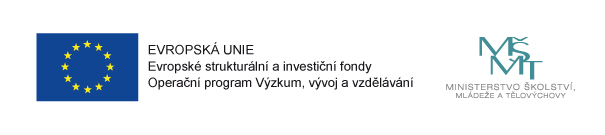 Otevřené setkání pracovní skupiny pro financování projektu Místní akční plán rozvoje vzdělávání na spojeném území ORP Horažďovice a ORP Sušice, konané dne 20. 1. 2020,jehož cílem je seznámení subjektů z území s aktuálními výzvami:---------------------------------------------------------------------------------------------------------MŽP vyhlásilo výzvu č. 7/2019 prostřednictvím SFŽP dle podmínek Národního programu životního prostředí – „PŘÍRODNÍ ZAHRADY“- žádosti lze podat od 3.2. - 31.3. 2020 na 100 až 500 tis. Kč (85% dotace)- žadatelé – obce, MŠ, ZŠ, SŠ, dětské skupiny, lesní MŠ, DDM, PO a    NNO působící v oblasti EVVOPodporované aktivity:Pro MŠ - vybudování a úpravy dětských hřišť a zahrad v přírodním styluPro „lesní školky“ – zajištění hygienického,  stravovacího a odpočinkového zázemíPro ZŠ, SŠ  a organizace působící v oblasti EVVO – vybudování a úpravy venkovních areálů a pozemků pro výuku ve venkovním prostředíPodrobné videonávody k provedení registrace žadatele a jeho uživatelů, jako i k podání žádosti v AIS SFŽP ČR naleznete na webových stránkách Národního programu Životní prostředí na webové adrese:https://www.narodniprogramzp.cz/o-programu/jak-podat-zadost/ Dotazy k AIS SFŽP ČR, ale i obecně k NPŽP - Call centrum Fondu na telefonním čísle: 800 260 500 (v pracovní dny od 7.30 do 16.00) anebo e-mailem na adresu: dotazy@sfzp.cz--------------------------------------------------------------------------------------------------------------------------MMR v rámci programu Podpora obnovy a rozvoje venkova vyhlásilo výzvy pro obce - žádosti lze podávat od 4.12. 2019 do 17. 2. 2020:PODPORA OBNOVY SPORTOVNÍ INFRASTRUKTURY (určeno pro vybudování, rekonstrukci nebo modernizaci školních hřišť a tělocvičen určených hodinám tělesné výchovy nebo volnočasovým aktivitám – vyjma vybavení a nářadí) - na 500 tis. až 5 mil. Kč (dotace max. 70 % uznatelných výdajů u obcí do 3 000 obyvatel; max. 60 % u obce, která má 3001 – 10 000 obyvatel, včetně, na jejímž katastru je zřízena základní škola).Podmínky:- zařízení je součástí školního areálu (může být i jiné zařízení mimo areál využívané primárně pro hodiny tělesné výchovy i pro volnočasové aktivity)- nesmí být komerčně využíváno (max. 20 % kapacity může být zpoplatněno pro mimoškolní využití)Odkaz na výzvu  pro obce do 3 000 obyvatel - zdeOdkaz na výzvu pro obce nad 10 000 obyvatel -  zdeUznatelné náklady: - vybudování, rekonstrukce nebo modernizace sportovní infrastruktury (tělocvična, hřiště víceúčelové nebo multifunkční), o vybudování, rekonstrukce nebo modernizace zázemí a sociálního zařízení (např. šatny, sprchy, toalety, střídačky (pevně zabudované), nářaďovna apod.), v případě, že tyto práce jsou součástí obnovy sportovní infrastruktury, o oplocení, osvětlení školního hřiště, v případě, že tyto práce jsou součástí obnovy školního hřiště, o zateplení obvodových stěn, střechy, stropu a podlah, výměna oken a dveří (vstupních dveří do budovy), výměna kotle včetně otopné soustavy, v případě, že tyto práce jsou součástí výstavby nebo obnovy školní tělocvičny. Neuznatelné náklady: - hřiště, resp. sportoviště, které není primárně určené pro hodiny tělesné výchovy (workoutové hřiště, parkourové hřiště, beachvolejbalové hřiště, fotbalové hřiště, dětské hřiště apod.), - nábytek, vybavení a zařizovací předměty, - tělovýchovné nářadí/sportovní příslušenství určené k zabudování (např. ribstole, konstrukce na šplh, kruhy, hrazdy, volejbal/tenis/nohejbal do pouzder, otočné a sklopné košíkové atpod.), - tělovýchovné nářadí/sportovní příslušenství přenosné (např. lavičky, bedny, trampolíny, tělocvičné kozy a koně, žíněnky, gymnastické běhouny, branky na házenou a florbal, fotbal, míče, doskočiště mobilní, odrazové můstky, startovací bloky apod.). Podpora budování a obnovy míst aktivního a pasivního odpočinku- jde především o obnovu nebo vybudování veřejných hřišť a sportovišť, dětských hřišť sloužících široké veřejnosti v obcích do 3 tis. obyvatel, jejichž provoz je hrazen z obecního rozpočtu, jejich užívání není zpoplatněno a jsou veřejně přístupné.Odkaz na výzvu zdeDotace – 100 tis. až 2 mil. Kč na jednu akci, do max. 70 % skutečně vynaložených uznatelných nákladů akce. Výstupy nesmí být komerčně využívány a sloužit k provozování ekonomické činnosti. Komerční využití, které je zpoplatněno, může tvořit maximálně 20% celkové kapacity (časové, dispoziční apod.). Uznatelné náklady: - vybudování, rekonstrukce nebo modernizace hřišť (hřiště víceúčelové nebo multifunkční, workoutové hřiště, parkourové hřiště, fotbalové hřiště, dětské hřiště), o vybudování, rekonstrukce nebo modernizace zázemí a sociálního zařízení (např. šatny, sprchy, toalety, střídačky (pevně zabudované) apod., v případě, že tyto práce jsou součástí aktivit uvedených v prvním odstavci, o oplocení, osvětlení hřiště, mobiliář (lavičky, odpadkové koše) v případě, že tyto práce jsou součástí aktivit uvedených v prvním odstavci, Neuznatelné náklady: - nábytek, vybavení a zařizovací předměty, - sportovní příslušenství určené k zabudování (např. ribstole, konstrukce na šplh, kruhy, hrazdy, volejbal/tenis/nohejbal do pouzder, otočné a sklopné košíkové apod.), - nářadí/sportovní příslušenství přenosné (např. lavičky, bedny, trampolíny, tělocvičné kozy a koně, žíněnky, gymnastické běhouny, branky na házenou a florbal, fotbal, míče, doskočiště mobilní, odrazové můstky, startovací bloky apod.). --------------------------------------------------------------------------------------------------------------PLZEŇSKÝ KRAJ – Dotační programy na rok 2020  - přijímání žádostí do 10.2.2020- Realizace od 1.1.2020 do 31.12.2020„Významné investice do sportovišť PK“Pro obce do 30 tis. obyvatelMax. 3 mil – max. 80 %Pro vlastníky sportoviště nebo ty, kdož jej využívají nejméně rok a mají na další 3 roky právo užívání (alokace celkem 15 mil.) „Podpora vybudování a modernizace sportovišť“Pro obce, školy, spolky v oblasti tělovýchovy a sportuObecní sportoviště, které mají dopoledne využití pro školy a odpoledne sportovní oddíly a sportující veřejnostPro zlepšení přístupnosti pro handicapované sportovceRealizace od 1.1.2020 do 31.12.2020Výše plán. nákladů min. 100 tis. -  max. dotace 1,5 mil. Kč (max. 80 %) - (alokace celkem 15 mil. Kč)„Podpora tělovýchovy a sportu“Priority programu:Děti, mládež, školní sport – vytvořit a udržet kladný vztah k pohybu a sportu, zvyšovat fyzickou zdatnost.Výchova sportovních talentů – chceme dokázat víc a uplatnit se ve sportu.Organizovaný sport – sportujeme společně.Sport osob se speciálními potřebami – nejsme jiní, máme stejné sportovní cíle.Zdravý životní styl, pohyb, sport, sportovní akce – pohyb nás těší a jsme fit!Žadatele:právnické osoby, jejichž hlavní náplní jsou činnosti v oblasti tělovýchovy a sportu (zejména sportovní kluby, tělocvičné jednoty a ostatní tělovýchovné organizace) působící na území Plzeňského kraje. Žadatelé musí mít ve svých stanovách uveden jako účel (poslání, hlavní předmět činnosti) zaměření na tělovýchovu a sport dětí a mládeže.  Žadateli nemohou být fyzické osoby s výjimkou handicapovaných sportovců.Neinvestiční náklady: 20 -350 tis.  – dotace až 80 % - alokace 30 mil. Kč„Podpora mezinárodní spolupráce dětí a mládeže“  Cílem programu je:  výchova mladých lidí k solidaritě, toleranci a porozumění prostřednictvím interkulturního vzdělávání  zdokonalování jazykové vybavenosti, a tím odbourávání bariér při vzájemné komunikaci, znalost reálií  podpora volnočasových aktivit v rámci mezinárodní spolupráce  zpřístupnění programu i mladým lidem, kteří jsou zdravotně, sociálně, ekonomicky, geograficky či etnicky znevýhodněni  příprava dětí a mládeže na soužití ve sjednocené Evropě  podpora projektů realizovaných v rámci vzdělávacích programů Evropské unie a dalších programů mezinárodní spolupráce  podpora spolupráce s partnerskými regiony Plzeňského kraje v oblasti školství a výměn mládeže Předmět programu:  dvoustranné mezinárodní kontakty dětí a mládeže  mezinárodní tábory s min. účastí 30 % zahraničních účastníků konané v České republice nebo v zahraničí  dvou- i vícestranná jednorázová setkání mládeže u nás i v zahraničí  mezinárodní projekty a výměny mládeže  vzdělávací akce v zahraničí  spolupráce škol a školských zařízení se školami, školskými zařízeními a dalšími vzdělávacími institucemi z oblasti partnerských regionů Plzeňského kraje  Žadateli mohou být fyzické osoby, fyzické osoby podnikající, obce a právnické osoby, jejichž projekt naplňuje cíle tohoto Programu a souvisí s předmětem podporyMinimální výše plánovaných neinvestičních nákladů 5 000 Kč včetně DPH - Maximální výše dotace na jednoho žadatele je 100 000 Kč – dotace až 100% (alokace 1,5 mil. Kč) „Podpora preventivních aktivit a výchovy k toleranci“ podpora realizace aktivit škol a školských zařízení v oblasti primární prevence rizikového chování, zejména programů všeobecné, selektivní a indikované prevence rizikového chování zaměřených na děti a mládež na území Plzeňského kraje, adaptačních pobytů zejména žáků 1. a 6. ročníků základních škol a studentů 1. ročníků středních škol, dále podpora projektů zaměřených na vzdělávání pedagogických pracovníků škol v oblasti primární prevence rizikového chování, specializační studium školních metodiků prevence či supervizi pedagogických sborů. Prioritou jsou projekty zaměřené na realizaci certifikovaných programů primární prevence rizikového chování ve školách a školských zařízeních.Žadateli mohou být školy a školská zařízení i jejich zřizovateléMinimální výše plánovaných neinvestičních nákladů 10 000 Kč včetně DPH-Maximální výše dotace na jednoho žadatele je 80 000 Kč – až 100% (alokace 700 tis. Kč) „Podpora volnočasových aktivit dětí a mládeže“¨ Cílem programu je: a) podpora a rozvoj volnočasových aktivit určených pro organizované i neorganizované děti a mládež v Plzeňském kraji, b) prostřednictvím smysluplných volnočasových aktivit podpořit všestranný pozitivní osobnostní rozvoj dětí a mládeže, c) podpora výchovy dětí a mládeže v dalších vybraných oblastech, zejména k participaci, ke vzájemné toleranci a pochopení, ke zdravému životnímu stylu, d) podpora participace a aktivit, které budou posilovat zájem dětí a mládeže o veřejné dění a zároveň budou děti a mládež motivovat k aktivnímu zapojení do veřejného prostoru s dialogem mezi mladými lidmi a zástupci Plzeňského kraje, e) podpora a zajištění inovativního a smysluplného trávení volného času v oblasti spontánních aktivit pro neorganizované děti a mládež, podpora klubové činnosti a tvoření jednotlivců i skupin, f) podpora rozvoje přírodovědného a technického bádání s možností zapojení a participace ze strany podnikatelské sféry s provázáním do aktivit zájmového a neformálního vzdělávání, g) podpora udržitelných podmínek pro účast dětí a mládeže v neformálním a zájmovém vzdělávání se zapojením do společenského dění v Plzeňském kraji, h) podpora a rozvoj informační, digitální, mediální a finanční gramotnosti dětí a mládeže vhodnými formami, i) podpora a rozvoj kompetencí v oblasti argumentačních a komunikačních dovedností, j) podpora zapojení dobrovolníků a dobrovolnickou činnost napříč Plzeňským krajem. Priority programu jsou: a) podpora zdravého životního stylu dětí a mládeže – podpora aktivit, které budou pozitivně ovlivňovat zdravý životní styl dětí a mládeže v oblasti pohybových aktivit, pobytu v přírodě, výživy apod., b) vytvářet a rozšiřovat stávající nabídku volnočasových aktivit určených pro organizované děti a mládež v Plzeňském kraji, c) podpora zapojování dětí a mládeže s omezenými příležitostmi do pravidelných volnočasových aktivit. Žadateli mohou být příspěvkové organizace zřízené Plzeňským krajem nebo obcemi, obce a právnické osoby, jejichž projekt naplňuje cíle tohoto Programu a souvisí s předmětem podpory (Žadatelem může být právnická osoba vzniklá nejméně 1 rok před datem uzávěrky přijímání žádostí)Preferováni budou žadatelé se sídlem v Plzeňském kraji a organizace, které mají ve svých stanovách zakotvenu práci s dětmi a mládeží jako hlavní oblast činnosti. Jedním žadatelem může být do tohoto Programu podána pouze jedna žádost. Výzva není určena:  pro NNO mající jako hlavní oblast činnosti tělovýchovu nebo sport,  pro NNO zaměřené na prevenci drog, kriminality a dalších negativních jevů,  na projekty zaměřené na poskytování sociálních služeb dle zákona č. 108/2006 Sb., o sociálních službách,  pro organizace zaměřené na podporu a integraci příslušníků romské komunity a národnostních menšin,  na podporu organizací zabývajících se pouze nárazovou, jednorázovou nebo jednostrannou činností (pouze organizováním, provozováním či pronajímáním turistických a táborových základen nebo jiných nemovitostí, zařízení apod.).  na podporu konání táborů a pobytových akcí. Neinvestice – min. 15 tis – max. 300 tis. Kč – max. 100 %Mikrogranty pro oblast školství a mládeže v roceProgram je vyhlášen s cílem podpory činnosti zejména dětí a mládeže na území Plzeňského kraje v oblasti školství a mládeže: * Podpora organizacím, které pravidelně v průběhu roku zajišťují školní a mimoškolní volnočasovou činnost dětí a mládeže na území Plzeňského kraje. * Podpora při pořádání a organizování akcí celostátního a mezinárodního významu. * Podpora akcí škol a školských zařízení v Plzeňském kraji. * Podpora preventivních a ekovýchovných aktivit. * Podpora činnosti a aktivit dětí a mládeže s handicapem, vytváření vhodných podmínek pro zájmové aktivity dětí, mládeže a osob s handicapem.Podávání žádostí do 31.7.2020Předpokládaný celkový objem finančních prostředků1 500 000 KčMaximální požadovaná částka žádosti o dotaci40 000 Kč